 Приложение №__ к решению ДумыУсть-Удинского муниципального образованияот ____________ № ________________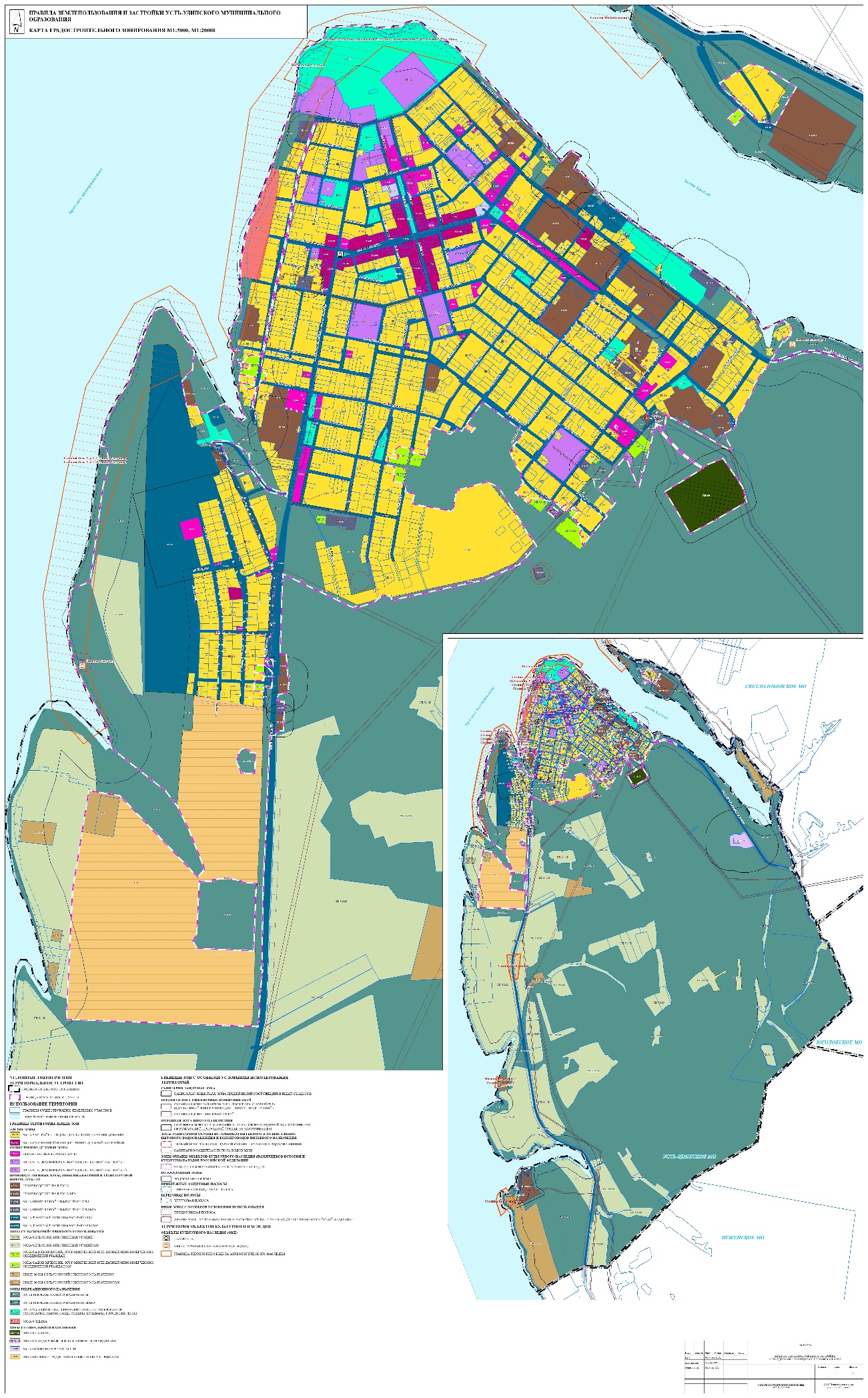 